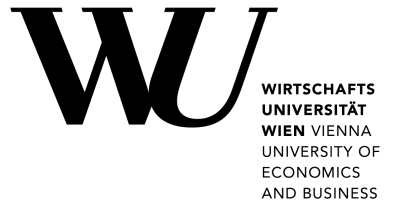 Application for a WU-ProjectExecutive Summary (1/2 page)Overview of the planned research projectResearch project (max. 5 pages)State of the art, problem statement and research question(s)State of the art of the proposed research projectProblem statement and research question(s)Description of the applied research method(s), including a maximum of 7 central publications Research planMethodsConcise explanation of the project steps and work packagesWork and time plan Targeted outputObjectives and expected results and their impact on the scientific communityExploitation/Dissemination of project resultsTargeted third party project applicationsHow will the project’s outcomes lead to project applicationsTargeted funding schemesCost tableShort Project Title: Planned strat date:Start and end dateDurationName of 1st Applicant:Academic title/position:Unit:Contact informationE-Mail:Telephone Number:Name of 2nd Applicant:Academic title/position:Unit:Contact informationE-Mail:Telephone Number:Name of 3rd Applicant:Academic title/position:Unit:Contact informationE-Mail:Telephone Number:Cost categoryDescriptionAmount………TOTAL SUM:€